 			Mercredi 6 Avril  à 10h 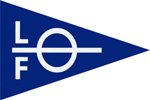                             Rendez-vous devant l’Hotel de Ville de La Rochelle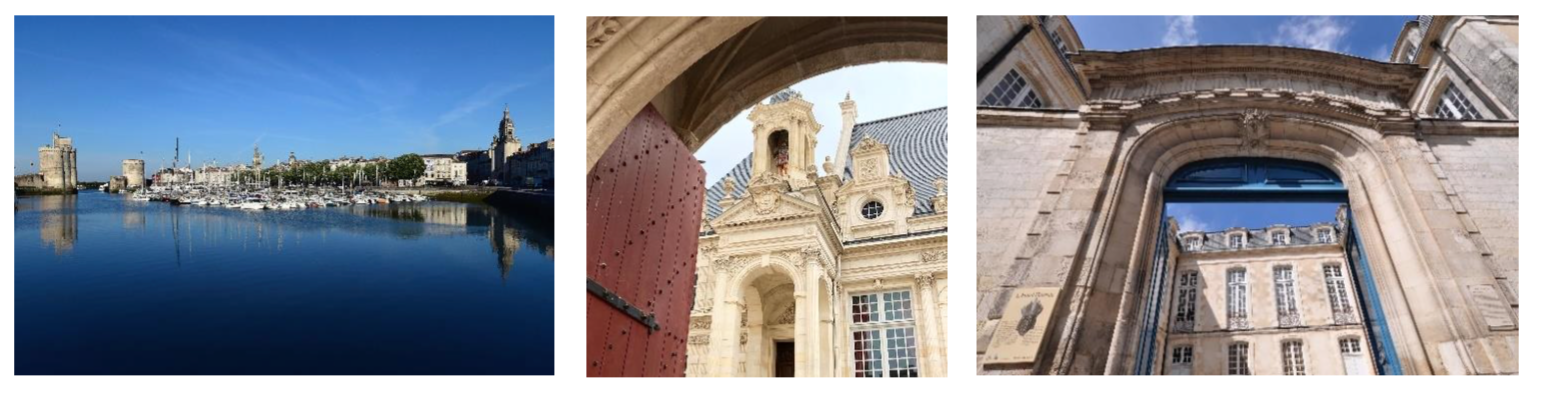    A 10H                     VISITE GUIDEE de L’HOTEL DE VILLE  (1h)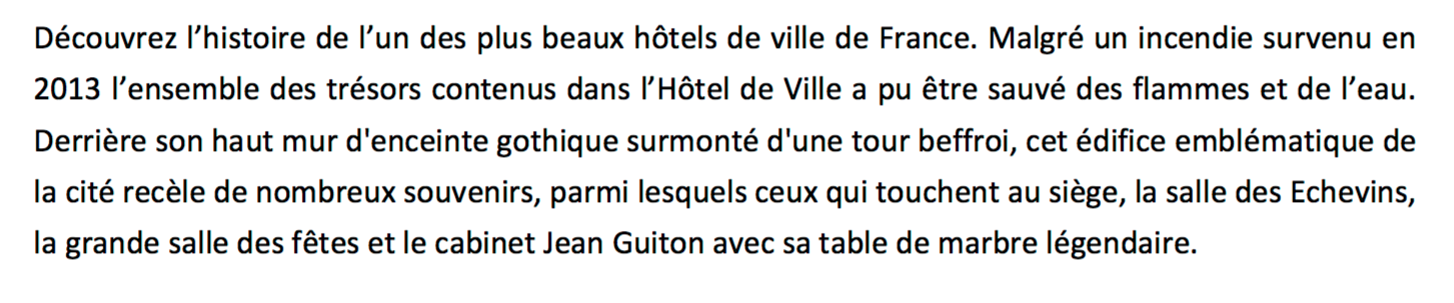  A 12H        Restaurant  Ô BOUCHON, 9 rue des trois fuseauxmenu à 24€ sans boissons , salle privatisée.  A 14H                VISITE GUIDEE DU MUSEE DU NOUVEAU MONDE (2h)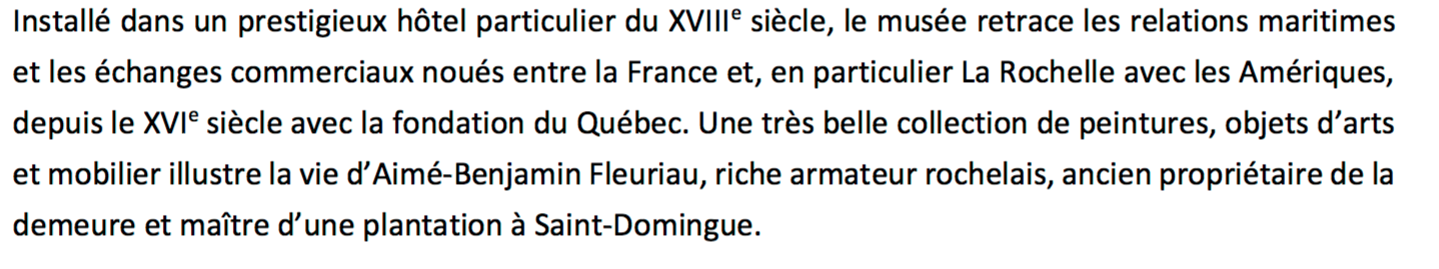 La prestation des guides sera entièrement prise en charge par le CNLF.